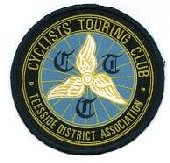 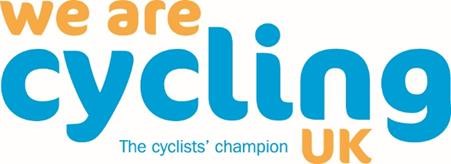 CTC Teesside Rider Registration Form Sunday 5 Feb 2023Please print & bring to the ride start: Entry on day onlyName: Name: Name: Name: Club:I understand that the information below will be kept by the organiser for the duration of today’s rideI understand that my mobile telephone number will only be used should I become lost/not arrive at the designated finish by the time stated or have left the ride without informing the organiserI understand that my named contact will only be contacted if the organiser has been unable to contact me directly using my mobile phone or I have become incapacitatedI understand that the information below will be kept by the organiser for the duration of today’s rideI understand that my mobile telephone number will only be used should I become lost/not arrive at the designated finish by the time stated or have left the ride without informing the organiserI understand that my named contact will only be contacted if the organiser has been unable to contact me directly using my mobile phone or I have become incapacitatedI understand that the information below will be kept by the organiser for the duration of today’s rideI understand that my mobile telephone number will only be used should I become lost/not arrive at the designated finish by the time stated or have left the ride without informing the organiserI understand that my named contact will only be contacted if the organiser has been unable to contact me directly using my mobile phone or I have become incapacitatedI understand that the information below will be kept by the organiser for the duration of today’s rideI understand that my mobile telephone number will only be used should I become lost/not arrive at the designated finish by the time stated or have left the ride without informing the organiserI understand that my named contact will only be contacted if the organiser has been unable to contact me directly using my mobile phone or I have become incapacitatedI understand that the information below will be kept by the organiser for the duration of today’s rideI understand that my mobile telephone number will only be used should I become lost/not arrive at the designated finish by the time stated or have left the ride without informing the organiserI understand that my named contact will only be contacted if the organiser has been unable to contact me directly using my mobile phone or I have become incapacitatedPlease tick to indicate that you have read and understood the statementsPersonal Mobile Tel No: (The mobile I carry on rides which is switched on) Designated Name to be contacted if you can’t be contactedDesignated Name Tel No: Designated Name Tel No: Relationship to rider: Relationship to rider: Relationship to rider: I consent to images of me, taken at this events, being published on the CTC Teesside/50 in 4  Facebook page without my name being mentionedI consent to images of me, taken at this events, being published on the CTC Teesside/50 in 4  Facebook page without my name being mentionedI consent to images of me, taken at this events, being published on the CTC Teesside/50 in 4  Facebook page without my name being mentionedI consent to images of me, taken at this events, being published on the CTC Teesside/50 in 4  Facebook page without my name being mentionedI consent to images of me, taken at this events, being published on the CTC Teesside/50 in 4  Facebook page without my name being mentionedPlease tick if you agree All riders must sign at the bottom of the page and, in doing so, agree that they will: All riders must sign at the bottom of the page and, in doing so, agree that they will: All riders must sign at the bottom of the page and, in doing so, agree that they will: All riders must sign at the bottom of the page and, in doing so, agree that they will: All riders must sign at the bottom of the page and, in doing so, agree that they will: only participate in the ride if they consider themselves to be sufficiently fit and healthy to complete the stated route and distance of 50 miles in 4 hrs ensure that their bike is in a safe, legal and roadworthy condition and they will adhere to the highway code and rules of the roadaccept that Cycling UK/Teesside CTC cannot be held responsible for any personal injury, accident, loss, damage, or public liability during the eventonly participate in the ride if they consider themselves to be sufficiently fit and healthy to complete the stated route and distance of 50 miles in 4 hrs ensure that their bike is in a safe, legal and roadworthy condition and they will adhere to the highway code and rules of the roadaccept that Cycling UK/Teesside CTC cannot be held responsible for any personal injury, accident, loss, damage, or public liability during the eventonly participate in the ride if they consider themselves to be sufficiently fit and healthy to complete the stated route and distance of 50 miles in 4 hrs ensure that their bike is in a safe, legal and roadworthy condition and they will adhere to the highway code and rules of the roadaccept that Cycling UK/Teesside CTC cannot be held responsible for any personal injury, accident, loss, damage, or public liability during the eventonly participate in the ride if they consider themselves to be sufficiently fit and healthy to complete the stated route and distance of 50 miles in 4 hrs ensure that their bike is in a safe, legal and roadworthy condition and they will adhere to the highway code and rules of the roadaccept that Cycling UK/Teesside CTC cannot be held responsible for any personal injury, accident, loss, damage, or public liability during the eventonly participate in the ride if they consider themselves to be sufficiently fit and healthy to complete the stated route and distance of 50 miles in 4 hrs ensure that their bike is in a safe, legal and roadworthy condition and they will adhere to the highway code and rules of the roadaccept that Cycling UK/Teesside CTC cannot be held responsible for any personal injury, accident, loss, damage, or public liability during the eventonly participate in the ride if they consider themselves to be sufficiently fit and healthy to complete the stated route and distance of 50 miles in 4 hrs ensure that their bike is in a safe, legal and roadworthy condition and they will adhere to the highway code and rules of the roadaccept that Cycling UK/Teesside CTC cannot be held responsible for any personal injury, accident, loss, damage, or public liability during the eventSignature Signature Signature Date: Date: 